02-159 Урал-4320-0911-30 6х6 бортовой автомобиль многоцелевого назначения гп 10 тн, мест 3 и 36 в кузове, прицеп до 11.5 тн, вес: снаряженный 9.7 тн, полный 19.8 тн, ЯМЗ-238М2 240 лс, 80 км/час, УралАЗ г. Миасс, 1994-2004 г.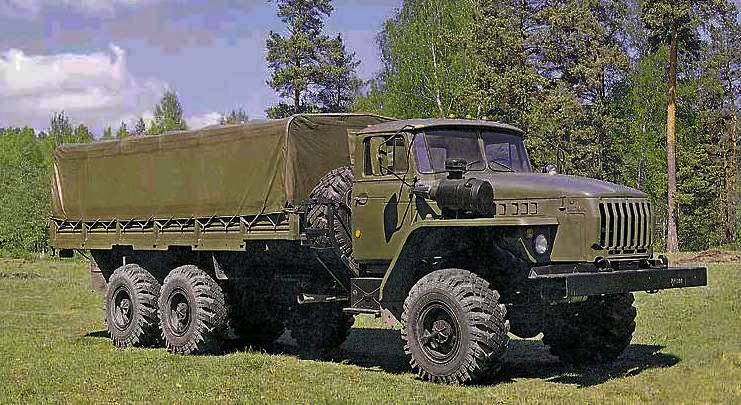  Урал-4320-0911-30 - модификации Урал-4320-31(-30) - бортовой грузовик многоцелевого назначения грузоподъемностью 10 т с дизельным двигателем ЯМЗ-238М2 АО «Автодизель» г. Ярославль, удлиненной до 4555 мм базой, увеличенными монтажными параметрами и широкопрофильными шинами. Автомобиль предназначен для перевозки грузов, людей, буксирования прицепов по всем видам дорог и на бездорожье. Автомобили «Урал» рассчитаны на эксплуатацию при температурах окружающего воздуха в диапазоне от плюс 50 до минус 45 °С (кратковременно до минус 50 °С). Для автомобилей Урал 4320-31 основными прицепами являются прицепы модели 782В, 782Б (2ПН- 4М), 8350.  На базе автомобилей и шасси «Урал» также изготавливаются различные изделия: цистерны, автокраны, нефтепромысловое оборудование, кузова-фургоны и др. Урал-4320-й был основной моделью Уральского автозавода вплоть до 2015-го года. Осенью 2015 года на смену «Уралу-4320» пришёл в модельном ряде завода «Урал Некст» – его модернизированная версия, с оригинальным пластиковым оперением моторного отсека, с новым поколением современных кабин типа «ГАЗельНекст», и целым рядом усовершенствованных узлов и агрегатов. Ныне все гражданские версии «Урал-4320» для внутреннего гражданского рынка и частично для поставок силовым ведомствам заменены автомобилями семейства «Урал Некст».Но серия «Урал-М» (он же «Урал-4320») сохраняется специально для поставок на экспорт.Колесная формула6х6Полная масса, кг.19800Масса перевозимого груза, кг.10000Распределение полной массы: на передний мост, кг.5090Распределение полной массы: на заднюю тележку, кг.14710Полная масса буксируемого прицепа, кг.11500Максимальная скорость, км/ч75ДвигательЯМЗ-238М2 дизельныйНоминальная мощность двигателя при 2100 мин-1, кВт (л.с.)176 (240)Макс. крутящий момент при 1350 мин-1, Н*м (кг*см)883 (90)СцеплениеДвухдисковое с пневматическим усилителемКоробка передачЯМЗ-236У механическая, пятиступенчатая, трехходоваяРаздаточная коробкаМеханическая, двухступенчатая с блокируемым межосевым дифференциаломВедущие мостыПроходного типа с верхним расположением главной передачиПередняя подвескаНа двух полуэллиптических рессорах с гидравлическими телескопическими амортизаторамиЗадняя подвескаБалансирная с реактивными штангамиПлатформаМеталлическая с задним откидным бортом, оборудована съемными дугами и тентом, бортовыми откидными и съемной средней скамейкамиВнутренние размеры платформы, мм.5685х2346х1000Количество мест для перевозки людей, шт.36КабинаЦельнометаллическая, трехместная, оборудована системой вентиляцииРулевое управлениеС гидравлическим усилителем двухстороннего действияТормозная рабочая системаС пневмогидравлическим двухконтурным приводомВспомогательная тормозная системаТормоз-замедлитель моторного типа, компрессионныйШины1200х500-508 156F ИД-П284 с регулируемым давлениемНоминальное напряжение, В24Аккумуляторная батарея2 шт., емкость 190 А*ч каждаяЕмкость топливного бака, л300Контрольный расход топлива при скорости 60 км/ч, л/100 км.40Запас хода по контрольному расходу топлива при скорости 60 км/ч, км.720Габаритные размеры автомобиля, мм.9545х2500х3075Колесная база, мм4555 + 1400Дорожный просвет, мм.360Внешний габаритный радиус поворота по буферу, м.14Преодоление препятствий: подъем, %270 (27)Ресурс до первого капитального ремонта, км.25000